МУНИЦИПАЛЬНОЕ БЮДЖЕТНОЕОБЩЕОБРАЗОВАТЕЛЬНОЕ УЧРЕЖДЕНИЕСРЕДНЯЯ ОБЩЕОБРАЗОВАТЕЛЬНАЯ ШКОЛА №8 ИМЕНИ ПАВЛА ИВАНОВИЧА КОЧЕРГА МУНИЦИПАЛЬНОГО ОБРАЗОВАНИЯ ЩЕРБИНОВСКИЙ РАЙОН СЕЛО НИКОЛАЕВКАПРИКАЗот  28 августа  2020                                                                                        № 166Об организации работы  1 сентября 2020-2021 учебного года с режимом повышенных мер эпид безопасности в муниципальном бюджетном общеобразовательном учреждении средняя  общеобразовательная школа №8 имени Павла Ивановича Кочерга муниципального образования Щербиновский район село Николаевка7     Прием детей 1,9,11классов  в 7.55Дежурный администратор по школе  Цигельман Г.И. центральный коридор сопровождает детей по классам (левое крыло).Дежурный учитель по школе Рассолова А.С. сопровождает детей по классам (правое  крыло).Дежурный учитель на входе Сюсюра А.А.  записывает журнал термометрии.Дежурный медицинский работник на входе Дымченко М.А. утренний фильтр  измерение температуры на входе.Начало линейки  для 1,9,11 классов с 8.00 до 8.15Приход  обучающихся    1,9,11 классов   7.50-7.55                              8   Прием детей 2-8классов  в 7.35Дежурный администратор по школе  Цигельман Г.И. центральный коридор сопровождает детей по классам (левое крыло).Дежурный учитель по школе Рассолова А.С. сопровождает детей по классам (правое  крыло).Дежурный учитель на входе Сюсюра А.А.  записывает журнал термометрии.Дежурный медицинский работник на входе Дымченко М.А. утренний фильтр  измерение температуры на входе.Начало линейки  для 1,9,11 классов с 8.00 до 8.15Приход  обучающихся    1,9,11 классов   7.35-7.40                              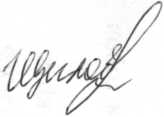 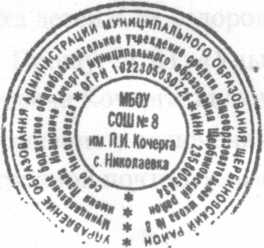 Директор МБОУ  СОШ №8им. П. И. Кочерга с. Николаевка                                                 И.Г. ЩегловаВ соответствии с постановлением главного санитарного врача РФ от 30.07.2020 года №16 «об утверждении санитано –эпидемологических правил СП 3.1\2.4.3598-20» в Краснодарском крае санитарно –эпидемологические требования  к устройству, содержанию и организации работы образовательных учреждений для детей и молодежи в условиях  распространения новой короновирусной инфекции (COVID-19), общеобразовательным планом работы на 2020-2021 учебный годи в целях организованного проведения торжественных линеек1-х,9-х,11-х классов, посвященных началу учебного года.ПРИКАЗЫВАЮ:        1. Установить дату начала 2020/21 учебного года – 1 сентября 2020 года.          2. Провести торжественную линейку, посвященную Дню знаний, 1 сентября в 8:00 до 8.15 для 1, 9,11 классов во дворе продолжительностью 15 минут.  В 8.00 со 2 по 8 классы Есауленко   Ирине Витальевне, Безвершенко Светлане Владимировне, Шапарь Эльвира Николаевна, Олейник Анна Николаевна, Рассолова Алена Сергеевна, Шаповалова Ольга Викторовна,  Петренко Людмила Ивановна, Коваленко Валентина Владимировна провести торжественное классное мероприятие в кабинетах посвященное 75 летию Великой Победы. « Квест Дальневосточная Победа». - Вход в школу учеников  распределен по времени с 7.30-7.55.- Разметка зоны ожидания за пределами школы на территории.  Медицинская сестра  Дымченко М.А проводит термометрию измерением температуры у детей и сотрудников школ.Дежурный учитель следит за входом детей и записывают в журнал термометрии  результаты.- При обнаружении температуры у ребенка  или сотрудника производится изоляция  в карантинную комнату, не допуская в здание школы сообщают родителям (законным представителем) и вызывают скорую помощь. Если законный представитель не отвечает на телефонный  звонок дежурного  администратора, то ребенка в больницу сопровождает дежурный администратор (в здание не допускаются).     3.1  Проведение уроков:- За каждым классом закреплен учебный кабинет.- При выявлении заболевшего учащегося в классе и подтверждении диагноза(COVID-19) весь класс временно отправляется на дистанционное обучение.     3.2 перемены-За каждым классом закрепляется зона отдыха  на школьном дворе.  При неблагоприятных погодных условиях классам закрепляется зона отдыха  в коридорах школы с соблюдением  социальной дистанции 1,5 метра.-Используются разные выходы из здания. Выход «А», Выход «Б» запасной.-За соблюдением потоков учащихся социальной дистанции  на переменах следят  классные руководители и дежурные учителя. Дежурный учитель следит за порядком в столовой. - Осуществляется на разных переменах по классам.- Дежурный учитель и  дежурный  администратор следит за порядком в столовой - Следят за гигиенической  обработкой  рук перед едой.     3.3 Внеурочная деятельность- Проведение занятий с использованием дистанционных технологий- В формате интенсивов в каникулярное время.       4. Классным руководителям 1-11-х классов провести:1 сентября беседы с учащимися  о правилах санитарной безопасности и личной гигиены;Классный час Квест «Дальневосточная победа»         5. За каждым классом закрепить кабинет, где будет осуществляться классно-кабинетная система обучения:Кабинет №1- Рассолова Алена СергеевнаКабинет №2 – информатики Искакова Алена ВикторовнаКабинет №3 – Коваленко Валентина ВладимировнаКабинет №4 – Петренко Людмила ИвановнаКабинет №5 - Шаповалова Ольга ВикторовнаКабинет №6 – Таранова Виктория НиколаевнаКабинет №7 – Безвершенко Светлана ВладимировнаКабинет №8 – Шапарь Эльвира НиколаевнаКабинет №9 – Сюсюра Альбина АлександровнаКабинет №10 – Есауленко Ирина ВитальевнаКабинет №11 – Олейник Анна НиколаевнаКабинет №12 – технология  Цигельман Галина Ильинична        6. Заместителю директора по воспитательной работе организовать и утвердить  расписание для посещения столовой:       Завтрак начальная школа 09.15 - 9.50       1-4 класс после 2 урока 1 класс 9.15-9.252,3 класс  9.30-9.40      4 класс 9.40-9.50                                                                           Приход  обучающихся                                     11 класс   7.50-7.55 Приход  обучающихся                                     9 класс 7.50-7.55  Приход  обучающихся                                     1 класс 7.50-7.55 Кабинет № 9 Кабинет № 3 Кабинет № 6 Выход с линейки 8.158.15-8.50Урок знаний в честь75 –й годовщины Победы Выход с линейки 8.158.15-8.50Урок знаний в честь75 –й годовщины Победы  Выход с линейки 8.158.15-8.50Урок знаний в честь75 –й годовщины ПобедыВыход с линейки осуществляется с  соблюдением дистанции 1,5 метраВыход с линейки осуществляется с  соблюдением дистанции 1,5 метраВыход с линейки осуществляется с  соблюдением дистанции 1,5 метра Уход  домой 8.55Центральный выход Уход  домой 8. 55 Правое крыло коридора запасной выход Б Выход  через калитку на заднем дворе. Уход  домой 8.50Центральный выход1 Приход  обучающихся                                     8 класс   7.35-7.40Нагорная Е.В.1 Приход  обучающихся                                     7 класс 7.35-7.40Шаповалова О.В. 1 Приход  обучающихся                                     6 класс 7.40-7.45Олейник А.Н.1 Приход  обучающихся                                     5 класс 7.40-7.45Рассолова А.В.1 Приход  обучающихся                                     4 класс 7.40-7.45Шапарь Э.Н.1 Приход  обучающихся                                     3 класс 7.45-7.50Безвершенко С.В.1 Приход  обучающихся                                     2 класс 7.45-7.50Есауленко И.В. Кабинет № 4 Кабинет №5 Кабинет № 11 Кабинет №1Кабинет  № 8 Кабинет  №7Кабинет №108.00 -8.35Урок знаний в честь75 –й годовщины Победы8.00 -8.35Урок знаний в честь75 –й годовщины Победы8.00 -8.35Урок знаний в честь75 –й годовщины Победы8.00 -8.35Урок знаний в честь75 –й годовщины Победы8.00 -8.35Урок знаний в честь75 –й годовщины Победы8.00 -8.35Урок знаний в честь75 –й годовщины Победы8.00 -8.35Урок знаний в честь75 –й годовщины Победы4 Уход  домой 8.35 -8.40 Правое крыло коридора запасной выход Б Выход  через калитку на заднем дворе.4 Уход  домой 8.55-9.00 Центральный выход 4 Уход  домой 8.50-8.55 Центральный выход4 Уход  домой 8.40-8.45 Правое крыло коридора запасной выход Б  Выход  через калитку на заднем дворе.4 Уход  домой 8.45-8.50 Центральный выход4 Уход  домой 8.40-8.45Центральный выход4 Уход  домой 8.35-8.40Центральный выход